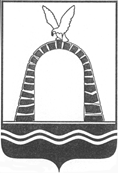 АДМИНИСТРАЦИЯ ГОРОДА БАТАЙСКАПОСТАНОВЛЕНИЕ от 18.03.2020 № 461г. БатайскО внесении изменений в постановление            Администрации города Батайска от 27.11.2018 № 399В соответствии с постановлением Администрации города Батайска от 30.10.2018 № 170 «Об утверждении Положения о порядке разработки, реализации и оценки эффективности муниципальных программ города Батайска» и постановлением Администрации города Батайска от 08.11.2018 № 214 «Об утверждении Перечня муниципальных программ  города Батайска», Решением Батайской городской Думы от 30.10.2019 № 11 «О внесении изменений в Решение Батайской городской Думы от 28.11.2018 № 312 «О бюджете города Батайска на 2019 год и на плановый период 2020 и 2021 годов», и руководствуясь Уставом муниципального образования «Город Батайск», Администрация города Батайска постановляет:1. Внести изменения в постановление Администрации города Батайска от 27.11.2018 № 399 «Об утверждении муниципальной программы города Батайска «Обеспечение общественного порядка и противодействие преступности» согласно приложению к настоящему постановлению.2. Настоящее постановление вступает в силу со дня его официального опубликования в официальном печатном издании города Батайска.3. Настоящее постановление подлежит включению в регистр муниципальных нормативных правовых актов Ростовской области.4. Контроль за исполнением настоящего постановления возложить на советника главы Администрации города Батайска Безотосного И.А.Постановление вноситсоветник главы Администрации города БатайскаПриложение к постановлениюАдминистрациигорода Батайскаот 18.03.2020 № 461ИЗМЕНЕНИЯ, вносимые в муниципальную программу города Батайска «Обеспечение общественного порядка и противодействие преступности»1. Паспорт муниципальной программы города Батайска «Обеспечение общественного порядка и противодействие преступности» изложить в следующей редакции:ПАСПОРТмуниципальной программы города БатайскаРаздел 1. Общая характеристика сферы реализации муниципальной программы «Обеспечение общественного порядка и противодействие преступности». Анализ текущего состояния сферы реализации муниципальной программы города Батайска «Обеспечение общественного порядка и противодействие преступности» (далее – муниципальная программа) фиксирует, что в городе Батайске ведется целенаправленная работа по повышению безопасности граждан.  Значительные усилия предпринимаются по снижению уровня преступности, предупреждению террористической деятельности, проявлений различных форм экстремизма, социальных конфликтов и других правонарушений. Деятельность правоохранительных органов и Администрации города Батайска позволила стабилизировать уровень безопасности населения в целом.В охране общественного порядка принимают участие казачьи дружины численностью 30 человек, более 150 дружинников. Основными причинами коррупционной системы являются:низкий нравственный уровень работников, оказывающих те или иные услуги населению;недостаточность наказаний за взяточничество;низкий уровень правовой культуры и законопослушности должностных лиц;несовершенство законодательной базы;возможность неоднозначного толкования законов;низкий уровень доходов работников,  оказывающих те или иные услуги населению.По национальному составу  83,3 процента  населения города составляют русские, 5,1 –украинцы, 3,2 – армяне, 2,7–корейцы,  2% - цыгане, 1,7% - езиды,  около 2 процентов – иные этнические группы.В правоохранительные органы регулярно поступает информация о планировании террористических акций в различных городах страны, в том числе и на территории Ростовской области, терроризм все больше приобретает характер реальной угрозы для безопасности жителей. Наиболее остро встает проблема обеспечения антитеррористической защищенности объектов социальной сферы. Уровень материально-технического оснащения образовательных организаций, учреждений, культуры и здравоохранения характеризуется достаточно высокой степенью уязвимости в диверсионно-террористическом отношении.Проблема незаконного оборота и злоупотребления наркотическими средствами и психотропными веществами (далее – наркотики) характеризуется сохраняющейся в настоящее время масштабностью и остротой распространения наркомании в Ростовской области. Работа по противодействию злоупотреблению наркотиками и их незаконному обороту строится по двум основным направлениям:сокращение предложения наркотиков путем целенаправленного пресечения их нелегального оборота, снижения доступности для населения в целях немедицинского потребления;сокращение спроса на наркотики путем совершенствования системы профилактической, лечебной и реабилитационной работы.Невыполнение или неэффективное выполнение муниципальной программы возможно в случае появления внешних рисков.Основными внешними рисками являются: издание новых нормативных правовых актов, организационные (изменение структуры и задач органов исполнительной власти и территориальных органов федеральных органов исполнительной власти, участвующих в реализации программных мероприятий, изменение нормативно-правовой базы), финансово-экономические и ресурсные (связанные с недостаточным финансированием реализации государственной программы), социально-экономические (осложнение социально-экономической обстановки в стране, Ростовской области,  природно-техногенные (экологические катастрофы, эпидемии, неблагоприятные климатические изменения, природные катаклизмы и стихийные бедствия, а также иные чрезвычайные ситуации). Минимизировать возможные отклонения в выполнении программных мероприятий и исключить негативные последствия позволят: осуществление рационального управления реализацией муниципальной программы, своевременное внесение изменений в муниципальную программу, взвешенный подход при принятии решений о корректировке нормативных правовых актов, действующих в сфере реализации государственной программы, проведение социально-экономической политики, направленной на уменьшение социального неравенства и восстановление социального благополучия, повышение уровня финансирования социальных программ.К рискам, не поддающимся управлению, относятся, в первую очередь, различные форс-мажорные обстоятельства.Подробное описание рисков реализации муниципальной программы и мер управления рисками приведено в соответствующих разделах подпрограмм муниципальной программы.Меры налогового, тарифного кредитного и иные меры государственного регулирования в сфере реализации муниципальной программы не предусмотрены.Раздел  2. Цели задачи и показатели (индикаторы) основные ожидаемые конечные результаты сроки и этапы реализации муниципальной программы. В Стратегии национальной безопасности Российской Федерации, утвержденной Указом Президента Российской Федерации от 31.12.2015 № 683, одними из основных источников угроз национальной безопасности в сфере государственной и общественной безопасности определены деятельность террористических организаций, группировок и отдельных лиц, направленная на дезорганизацию нормального функционирования органов государственной власти, устрашение населения; экстремистская деятельность националистических, религиозных, этнических и иных организаций и структур, направленная на нарушение единства и территориальной целостности Российской Федерации, дестабилизацию внутриполитической и социальной ситуации в стране; деятельность транснациональных преступных организаций и группировок, связанная с незаконным оборотом наркотических средств и психотропных веществ; сохраняющийся рост преступных посягательств, связанных с коррупцией.Главными направлениями государственной политики на долгосрочную перспективу должны стать усиление роли государства в качестве гаранта безопасности личности, прежде всего детей и подростков, совершенствование нормативного правового регулирования предупреждения и борьбы с преступностью, коррупцией и экстремизмом.Основные задачи в области противодействия коррупции определены в Национальной стратегии противодействия коррупции, утвержденной Указом Президента Российской Федерации от 13.04.2010 № 460. Согласно ее положениям деятельность правоохранительных и иных государственных органов в этой области должна быть организована исходя из принципа использования системы мер, включающей в себя меры по предупреждению коррупции, по уголовному преследованию лиц, совершивших коррупционные преступления, и по минимизации и (или) ликвидации последствий коррупционных деяний, при ведущей роли мер по предупреждению коррупции.Стратегией социально-экономического развития Ростовской области на период до 2030 года коррупционный фактор признан одним из основных для расширения масштабов теневой экономики и неформального сектора. Поставлены задачи формирования у молодежи российской идентичности и реализации мероприятий по профилактике асоциального поведения, этнического и религиозно-политического экстремизма в молодежной среде, усилению профилактической работы по предупреждению алкоголизма, наркомании, табакокурения.Исходя из положений указанных концептуальных документов и нормативных правовых актов основной целью муниципальной  программы, является повышение качества и результативности реализуемых мер по охране общественного порядка, противодействию терроризму и экстремизму, борьбе с преступностью.Задачи муниципальной программы:повышение эффективности обеспечения общественной безопасности, создание условий для благоприятной и максимально безопасной для населения обстановки;воспитание гражданской ответственности и толерантности, противодействие любым проявлениям экстремизма и ксенофобии;обеспечение антитеррористической защищенности населения;сокращение спроса на наркотики и ограничение их доступности;оптимизация функционирования системы противодействия коррупционным проявлениям;совершенствование системы профилактики правонарушений, обеспечение правопорядка и общественной безопасности граждан на территории муниципального образования «Город Батайск».Основными показателями реализации муниципальной программы являются:Показатель «Снижение к 2030 году доли граждан, которые лично сталкивались за последний год с проявлениями коррупции в городе Батайске на 6,5 процента относительно базового показателя» характеризует уровень коррупционной составляющей в жизни общества. Коррупция как социальный процесс носит латентный (скрытый) характер, поэтому объективно оценить ее уровень без серьезных и масштабных социологических исследований и антикоррупционного мониторинга практически невозможно. Уменьшение показателя свидетельствует о положительной динамике деятельности по данному направлению.Показатель «Недопущение до 2030 года роста доли граждан, которые лично сталкивались с конфликтами на межнациональной почве более 5 процентов», также носит латентный характер. Для объективной оценки показателя требуется проведение масштабного мониторинга. Недопущение роста показателя свидетельствует о положительной динамике деятельности по данному направлению.Показатель «Снижение количества лиц, больных наркоманией к 2030 году, в расчете на 100 тыс. населения до 200 человек» характеризует эффективность всего комплекса мер противодействия нелегальному обороту наркотиков, лечения и медико-социальной реабилитации больных наркоманией. Снижение показателя свидетельствует о положительной динамике деятельности по данному направлению.		Показатели «Снижение уровня преступности в муниципальном образовании «Город Батайск» ежегодно на 10%»; «Снижение численности несовершеннолетних, состоящих на различных видах профилактического учета»; «Снижение количества преступлений совершенных лицами, ранее совершавшими преступления»; «Повышение доли трудоспособных лиц, освобожденных из мест лишения свободы»; «Снижение уровня преступлений и правонарушений, совершаемых в состоянии опьянения»; «Повышение уровня информирования населения в части формирования здорового образа жизни для развития культурного, нравственного и образовательного потенциала»; «Снижение уровня преступности и правонарушений, совершаемых в общественных местах».Сведения о показателях (индикаторах) муниципальной программы, включенных в нее подпрограмм, а также их значениях приведены в приложении № 1.Реализация муниципальной программы в силу ее специфики и ярко выраженного социально-профилактического характера окажет значительное влияние на стабильность общества, качество жизни населения, демографические показатели на протяжении длительного времени, состояние защищенности граждан и общества от преступных посягательств, а также обеспечит дальнейшее совершенствование форм и методов организации профилактики правонарушений.Выполнение профилактических мероприятий муниципальной программы обеспечит формирование позитивных моральных и нравственных ценностей, определяющих отрицательное отношение к потреблению наркотических средств, выбор здорового образа жизни подростками и молодежью.Системное проведение антикоррупционных экспертиз нормативных правовых актов муниципального образования «Город Батайск» и их проектов с привлечением представителей институтов гражданского общества, общественных организаций не позволят создать предпосылки и условия для проявления коррупциогенных факторов.Профилактические мероприятия муниципальной программы обеспечат формирование в обществе нетерпимого отношения к коррупции, позволят сократить количество граждан, лично сталкивающихся с коррупцией и удовлетворенных информационной открытостью государственных органов.Выполнение мероприятий муниципальной программы обеспечит формирование позитивных моральных и нравственных ценностей, определяющих отрицательное отношение к проявлениям экстремизма и терроризма, и позволит обеспечить техническую защиту объектов социальной сферы.Экономическим эффектом реализации муниципальной программы является минимизация ущерба, наносимого жизни и здоровью граждан, преступной и иной противоправной деятельностью. Учитывая, что основной экономический эффект достигается за счет профилактической деятельности, оценить его в стоимостном выражении не представляется возможным. Тем не менее, очевидно, что реализация мероприятий муниципальной программы фактически является необходимым условием для нормального функционирования государственной системы, в том числе всей социально-экономической сферы.Социальным эффектом реализации муниципальной программы является обеспечение достаточно высокого уровня защищенности жизни, здоровья, прав и свобод жителей города, законных интересов общества и государства от преступных и иных противоправных посягательств.Кроме того, в результате реализации Программы к 2030 году предполагается: обеспечение подавляющего большинства учреждений социальной сферы системами технической защиты объектов; снижение количества граждан лично сталкивавшихся за последний год с проявлениями коррупции в городе; недопущение распространения незаконного потребления наркотиков; увеличение количества больных наркоманией, прошедших лечение и реабилитацию, длительность ремиссии, у которых составляет не менее 2 лет; увеличение количества населения, систематически занимающегося физической культурой и спортом; увеличение обучающихся и воспитанников, прошедших обучение по образовательным программам профилактической (антинаркотической) направленности.Исходя из целей, задач, ожидаемых результатов, а также снижения рисков проектируемых возможностей по эффективной реализации и целесообразности, муниципальную программу планируется реализовать без выделения этапов с 2019 по 2030 годы.  Муниципальные задания по этапам реализации муниципальной программы отсутствуют.Раздел 3. Обоснование выделения подпрограмм муниципальной программы, обобщенная характеристика основных мероприятий. В настоящее время в рамках муниципальной программы ведомственные целевые программы не реализуются.В состав муниципальной программы входят подпрограмма: «Профилактика коррупционной деятельности должностных лиц органов местного самоуправления», которая позволит снизить количество граждан лично сталкивающихся с проявлениями коррупции. Подпрограмма «Профилактика антитеррористической и экстремистской деятельности», которая позволит обеспечить подавляющее большинство учреждений социальной сферы системами технической защиты. Подпрограмма «Комплексные меры противодействия злоупотреблению наркотиками и их незаконному обороту», которая позволит не допустить роста распространения незаконного потребления наркотиков, увеличить количество обучающихся и воспитанников, прошедших обучение по образовательным программам профилактической (антинаркотической) направленности. Подпрограмма «Развитие и поддержка казачества». Подпрограмма «Профилактика правонарушений на территории города Батайска».Перечень подпрограмм, основных мероприятий муниципальной программы приведен в приложении № 2.Каждая из указанных подпрограмм выделена исходя из масштаба и сложности, решаемых в ее рамках задач муниципальной программы и является в достаточной степени самостоятельным комплексом взаимоувязанных по целям, срокам и ресурсам мероприятий. Решаемые подпрограммами задачи и проводимые в их рамках мероприятия являются специфическими для каждой подпрограммы и не могут быть полностью объединены в единый комплекс.Основными целями подпрограммы «Профилактика коррупционной деятельности должностных лиц органов местного самоуправления» являются осуществление мероприятий по противодействию коррупции в Ростовской области, обеспечение защиты прав и законных интересов жителей Ростовской области.В рамках подпрограммы проводятся следующие мероприятия, такие как:принятие законодательных, административных и иных мер, направленных на привлечение муниципальных служащих, граждан, общественных объединений и средств массовой информации к активному участию в деятельности по противодействию коррупции, на формирование в обществе нетерпимости к коррупционному поведению;совершенствование системы и структуры органов местного самоуправления, создание механизмов общественного контроля за их деятельностью;обеспечение доступа граждан к информации о деятельности органов местного самоуправления;совершенствование порядка прохождения муниципальной службы;обеспечение добросовестности, открытости, добросовестной конкуренции и объективности при размещении заказов на поставку товаров, выполнение работ, оказание услуг для муниципальных  нужд;оптимизация и конкретизация полномочий органов местного самоуправлении и муниципальных служащих, которые должны быть отражены в административных и должностных регламентах;проведение антикоррупционной экспертизы нормативных правовых актов муниципального образования «Город Батайск», их должностных лиц (проектов нормативных правовых актов).Задачи, решаемые в рамках подпрограммы «Профилактика антитеррористической и экстремистской деятельности», связаны с предупреждением террористических и экстремистских проявлений, межэтнических конфликтов на территории города Батайска. Проводятся мероприятия направленные на:усиление антитеррористической защищенности объектов образования, здравоохранения, социального обслуживания населения, культуры, спорта и объектов с массовым пребыванием граждан;привлечение граждан, негосударственных структур и общественных объединений к участию в профилактике экстремизма и терроризма;проведение воспитательной, пропагандистской работы с населением города Батайска, направленной на предупреждение террористической и экстремистской деятельности, повышение бдительности.Подпрограмма «Комплексные меры противодействия злоупотреблению наркотиками и их незаконному обороту» выделена исходя из необходимости координации деятельности территориальных органов федеральных органов исполнительной власти, органов исполнительной власти Ростовской области и органов местного самоуправления по противодействию незаконному обороту наркотических средств, психотропных веществ и их прекурсоров, необходимости решения задачи совершенствования взаимодействия федеральных органов исполнительной власти и органов исполнительной власти субъектов Российской Федерации в антинаркотической сфере.   В рамках подпрограммы предусмотрена работа по следующим направлениям:мониторинг развития наркоситуации в городе Батайске;проведение профилактических мероприятий по сокращению немедицинского потребления наркотиков, основанных на формировании антинаркотического мировоззрения в городе Батайске;развитие системы раннего выявления, медико-социальной реабилитации потребителей наркотиков, их мотивирование к участию в программах комплексной реабилитации;обеспечение и совершенствование специализированной, в том числе наркологической, медицинской помощи потребителям наркотиков;ограничение доступности наркотиков, находящихся в незаконном обороте.Раздел 4. Информация по ресурсному обеспечению муниципальной программыФинансирование муниципальной программы осуществляется за счет средств местного бюджета в объемах, предусмотренных муниципальной программой и утвержденных Решений городской Думы о бюджете на очередной финансовый год и плановый период.	Общий объем финансирования муниципальной программы с 2019 по 2030 годы составляет 116 793,7 тыс. рублей, в том числе:средства федерального бюджета – 0 тыс. рублей;средства областного бюджета –  92 574,0 тыс. рублей;средства местного бюджета – 24 219,7 тыс. руб.;по годам реализации из средств областного бюджета- 92 574,0 тыс. руб.:2019 год – 7714,5 тыс. рублей;2020 год – 7714,5 тыс. рублей;2021 год – 7714,5 тыс. рублей;2022 год – 7714,5 тыс. рублей;2023 год – 7714,5  тыс. рублей;2024 год – 7714,5 тыс. рублей;2025 год – 7714,5 тыс. рублей.2026 год – 7714,5 тыс. рублей;2027 год – 7714,5 тыс. рублей;2028 год – 7714,5 тыс. рублей;2029 год – 7714,5 тыс. рублей;2030 год – 7714,5 тыс. рублей;по годам реализации из средств местного бюджета- 24 219,7 тыс. руб.:2019 год – 2109,7 тыс. рублей;2020 год – 2010,0 тыс. рублей;2021 год – 2010,0 тыс. рублей;2022 год – 2010,0 тыс. рублей;2023 год – 2010,0 тыс. рублей;2024 год – 2010,0 тыс. рублей;2025 год – 2010,0 тыс. рублей;2026 год – 2010,0 тыс. рублей;2027 год – 2010,0 тыс. рублей;2028 год – 2010,0 тыс. рублей;2029 год – 2010,0 тыс. рублей;2030 год – 2010,0 тыс. рублей.Распределение объемов финансирования муниципальной программы по годам ее реализации осуществляется согласно приложениях № № 3,4.Сведения о показателях, включенных в федеральный (региональный) план статистических работ приведены в приложении № 5. Сведения о методике расчета показателей (индикаторов) муниципальной программы приведены в приложении № 6.5. Порядок взаимодействия ответственных исполнителей, соисполнителей, участников муниципальной программы «Обеспечение общественного порядка и противодействие преступности» предусмотрен постановлением Администрации города Батайска от 30.10.2018 № 170 «Об утверждении Положения о порядке разработки, реализации и оценки эффективности муниципальных программ города Батайска».2. Паспорт подпрограммы города Батайска «Профилактика антитеррористической и экстремистской деятельности» изложить в следующей редакции:Раздел 7. Подпрограмма«Профилактика антитеррористической и экстремистской деятельности»7.1. ПАСПОРТподпрограммы «Профилактика антитеррористической и экстремистской деятельности» 7.2. Характеристика сферы реализации подпрограммы муниципальной программы.Учитывая поступающую в правоохранительные органы информацию о планировании террористических акций в различных городах страны, терроризм все больше приобретает характер реальной угрозы для безопасности жителей. На ситуацию в городе существенное влияние оказывают ее географическое положение, многонациональный состав населения.Анализ текущего состояния сферы реализации подпрограммы фиксирует, что в городе ведется целенаправленная работа профилактических мер антитеррористической и антиэкстремистской направленности, предупреждению террористических и экстремистских проявлений, укреплению межнационального согласия, достижению взаимопонимания и взаимного уважения в вопросах межэтнического и межкультурного сотрудничества.Благодаря профилактическим мерам будет продолжаться усиление антитеррористической защищенности объектов образования, здравоохранения, социального обслуживания населения, культуры, спорта, судебных участков мировых судей и объектов с массовым пребыванием граждан, формирование позитивных моральных и нравственных ценностей, определяющих отрицательное отношение к проявлениям экстремизма и терроризма, снижение возможности проявлений экстремизма; повышение степени безопасности объектов социальной сферы; создание благоприятной и максимально безопасной для населения обстановки в учреждениях, на улицах и в других общественных местах при проведении культурно-массовых мероприятий; вовлечение в систему предупреждения террористической и экстремистской деятельности организаций всех форм собственности, а также общественных организаций.Основными проблемами сферы реализации подпрограммы являются:недостаточные мотивационные и стимулирующие механизмы в сфере реализации государственной антитеррористической деятельности.Вопросы этнических и межконфессиональных отношений, находящихся в прямой зависимости от идеологического влияния экстремизма и угрозы террористического воздействия на умы и настроения наших жителей и особенно молодежи, приходится постоянно держать под контролем. Муниципальные задания по реализации подпрограммы отсутствуют.Невыполнение или неэффективное выполнение подпрограммы возможно в случае реализации внешних рисков.К основным внешним рискам относятся: нормативно-правовые, финансово-экономические, социально-экономические и организационные.Нормативно-правовые и организационные риски заключаются в изменении структуры и задач органов исполнительной власти и территориальных органов федеральных органов исполнительной власти, участвующих в реализации программных мероприятий, изменении нормативно-правовой базы.Минимизировать возможные отклонения в выполнении программных мероприятий и исключить негативные последствия позволит осуществление рационального управления реализацией подпрограммы, своевременное внесение изменений в подпрограмму, взвешенный подход при принятии решений о корректировке нормативных правовых актов, действующих в сфере реализации подпрограммы.Финансово-экономический риск заключается в недостаточном финансировании реализации подпрограммы.Минимизировать действие данного риска возможно за счет принятия мер для более эффективного распределения и использования имеющихся финансовых средств.К социально-экономическому риску относится осложнение социально-экономической обстановки.Минимизировать данный риск возможно за счет:проведения социально-экономической политики, направленной на уменьшение социального неравенства и восстановление социального мира в обществе;повышения уровня финансирования социальных программ.К рискам, не поддающимся управлению, относятся также различные форс-мажорные обстоятельства.7.3. Цели, задачи и показатели (индикаторы), основные ожидаемые конечные результаты подпрограммы, сроки и этапы реализации подпрограммы.В соответствии со Стратегией национальной безопасности Российской Федерации до 2030 года, утвержденной Указом Президента Российской Федерации от 31.12.2015 № 683 «О стратегии национальной безопасности Российской Федерации» необходимо разработать реализацию дополнительных мер, направленных на выявление, предупреждению и пресечение актов терроризма и экстремизма.Подпрограмма направлена на решение задач муниципальной программы.Целью подпрограммы является предупреждение террористических и экстремистских проявлений.Данная цель будет достигнута путем решения следующих задач:усиление антитеррористической защищенности объектов образовательных организаций, учреждений, здравоохранения, культуры, спорта и других объектов с массовым пребыванием граждан; повышение уровня межведомственного взаимодействия по профилактике экстремизма и терроризма; привлечение граждан, негосударственных структур, в том числе СМИ и общественных объединений, для обеспечения максимальной эффективности в профилактике экстремизма и терроризма; проведение воспитательной, пропагандистской работы с населением города, направленной на предупреждение террористической и экстремистской деятельности, повышение бдительности.Для оценки результатов реализации подпрограммы используются показатели:доля учреждений социальной сферы с наличием системы технической защиты объектов;доля муниципальных общеобразовательных учреждений, имеющих ограждение территорий по периметру.Показатели «Доля учреждений социальной сферы с наличием системы технической защиты объектов», «Доля муниципальных общеобразовательных учреждений, имеющих ограждение территорий по периметру» характеризуют эффективность обеспечения безопасности населения от возможных террористических угроз. Увеличение показателей свидетельствует о повышении антитеррористической защищенности объектов.Сведения о показателях (индикаторах) подпрограммы, а также их значениях приведены в приложении № 1.Реализация подпрограммы, в силу ее специфики и социально-профилактического характера, окажет значительное влияние на стабильность в межнациональных отношениях в обществе, повышение безопасности населения от возможных террористических угроз и воспитание в подрастающем поколении законопослушного образа жизни, состояние защищенности граждан и общества от преступных посягательств.Реализация профилактических мероприятий подпрограммы обеспечит формирование позитивных моральных и нравственных ценностей, определяющих отрицательное отношение к проявлению ксенофобии и межнациональной нетерпимости. Реализация мероприятий подпрограммы, направленных на увеличение доли учреждений социальной сферы с наличием системы технической защиты объектов, будет способствовать снижению риска совершения террористических актов и масштабов негативных последствий.Социальная эффективность реализации мероприятий Программы будет выражена в снижении социальной напряженности в обществе, обусловленной сохраняющейся угрозой возможных террористических актов и многонациональным составом области.Исходя из целей, задач, ожидаемых результатов, а также снижения рисков проектируемых возможностей по эффективной реализации и целесообразности,           подпрограмму планируется реализовать без выделения этапов с 2019 по 
2030 годы.  7.4. Характеристика основных мероприятий подпрограммы.Для достижения поставленной цели и решения задач подпрограммы необходимо реализовать комплекс мероприятий, основными из которого являются:информационно-пропагандистское противодействие экстремизму и терроризму;организационно-технические мероприятия;усиление антитеррористической защищённости объектов социальной сферы.В рамках основного мероприятия «Информационно-пропагандистское противодействие экстремизму и терроризму» предполагается осуществить комплекс мероприятий, направленных на гармонизацию межэтнических и межкультурных отношений, формирование толерантного сознания  и поведения студентов, гармонизация межэтнических и межкультурных отношений среди населения.В ходе реализации основного мероприятия предстоит проводить мониторинг состояния межнациональных отношений в городе, эффективности принимаемых мер по формированию толерантного сознания и поведения обучающихся, а также мероприятия по гармонизации межэтнических и межкультурных отношений в образовательных учреждениях города и иные межведомственные организационные мероприятия. Возможными последствиями нереализации или неэффективной реализации основного мероприятия «Информационно-пропагандистское противодействие экстремизму и терроризму» будут являться снижение эффективности формирования у населения представлений о безопасном поведении в экстремальных ситуациях, общероссийской и региональной идентичности, гармонизации межэтнических отношений и уровня межведомственного взаимодействия по профилактике экстремизма и терроризма. В ходе реализации основного мероприятия «Организационно-технические мероприятия» предстоит осуществлять действия направленные на:обеспечение готовности сил и средств к действиям в очагах чрезвычайных ситуаций;снижение риска совершения террористических актов, масштабов негативных последствий террористических актов;координацию действий органов исполнительной власти, сил и средств по защите населения от действий террористического характера.Возможными последствиями нереализации или неэффективной реализации основного мероприятия «Организационно-технические мероприятия» будут являться снижение степени готовности сил и средств к минимизации и ликвидации последствий террористических актов, эффективности  мероприятий по подготовке персонала учреждений к действиям по предупреждению террористических актов и правилам поведения при их возникновении. В рамках подпрограммы будут проводиться технические мероприятия по повышению антитеррористической защищенности объектов социальной сферы области. Вероятными последствиями нереализации или неэффективной реализации основного мероприятия «Усиление антитеррористической защищённости объектов социальной сферы» может быть снижена степень антитеррористической защищенности объектов с массовым пребыванием людей и как следствие повышен риск совершения террористического акта на этих объектах. Информация об основных мероприятиях подпрограммы отражена в приложении № 2. Мероприятия, предлагаемые к реализации и направленные на решение задач  подпрограммы, с указанием финансовых ресурсов и сроков, необходимых для их реализации, приведены в приложении № 3.7.5. Информация по ресурсному обеспечению подпрограммы муниципальной программы.Общий объем финансирования подпрограммы «Профилактика антитеррористической и экстремистской деятельности» муниципальной программы города Батайска «Обеспечение общественного порядка и противодействие преступности»  с 2019 по 2030 годы составляет 99,7 тыс. рублей, в том числе:средства федерального бюджета – 0,0 тыс. рублей;средства областного бюджета –   0,0 тыс. рублей;средства местного бюджета – 99,7 тыс. руб.       3. Приложения  №№  3, 4,  к муниципальной программе  города Батайска  «Обеспечение общественного порядка и противодействие преступности» изложить в следующей редакции:Приложение № 3к муниципальной программе города Батайска«Обеспечение  общественного порядка и противодействие преступности»Расходы
местного бюджета на реализацию муниципальной программы города БатайскаПриложение № 4к муниципальной программе города Батайска«Обеспечение общественного порядка и противодействие преступности»Расходыобластного бюджета, федерального бюджета, местных бюджетов и внебюджетных источников на реализацию муниципальной программы Начальник общего отелаАдминистрации города Батайска                                                                                                                      В.С. МирошниковаГлава Администрации города Батайска     Г.В. ПавлятенкоНаименование муниципальной программы города Батайска_Обеспечение общественного порядка и противодействие преступности (далее – муниципальная программа).Ответственный исполнитель муниципальной программы города Батайска–Советник главы Администрации города БатайскаСоисполнители муниципальной программы города Батайска–отсутствуютУчастники муниципальной программы города Батайска–Отдел по делам молодежи Администрации города Батайска, отдел по физической культуре и спорту Администрации города Батайска, юридический отдел Администрации города Батайска, сектор по противодействию коррупции Администрации города Батайска, сектор по кадровой работе Администрации города Батайска, Управление образования города Батайска, Управление культуры города Батайска, ГКО «Батайское», Пресс-секретарь Администрации города Батайска, МБУЗ ЦГБ города Батайска, Комиссия по делам несовершеннолетних и защите их прав при Администрации города Батайска; Организационный отдел Администрации города Батайска; Управление социальной защиты населения города Батайска; ОМВД России по городу Батайску, Муниципальное Автономное Учреждение «Центр Социального Обслуживания населения пожилого возраста города Батайска»; ГБУСОН РО «Социальный приют города Батайска»; ГКУСО РО Батайский Центр Помощи Детям; ГКУ РО «Центр Занятости Населения города Батайска»; Филиал по городу Батайску ФКУ УИИ ГУФСИН России по РО.Подпрограммы программы муниципальной программы города Батайска–Профилактика коррупционной деятельности должностных лиц органов местного самоуправления.Профилактика антитеррористической и экстремистской деятельности.Комплексные меры противодействия злоупотреблению наркотиками и их незаконному обороту.Развитие и поддержка казачества.Профилактика правонарушений на территории города Батайска.Программно-целевые инструменты муниципальной программы города Батайска–отсутствуют.Цели муниципальной программы города Батайска–повышение качества и результативности реализуемых мер по охране общественного порядка, противодействию терроризму и экстремизму, борьбе с преступностью и правонарушениямиЗадачи муниципальной программы города Батайска–повышение эффективности обеспечения общественной безопасности, создание условий для благоприятной и максимально безопасной для населения обстановки;воспитание гражданской ответственности и   толерантности, противодействие любым проявлениям экстремизма и ксенофобии;обеспечение антитеррористической защищенности населения;сокращение спроса на наркотики и ограничение их доступности;оптимизация функционирования системы противодействия коррупционным проявлениям;совершенствование системы профилактики правонарушений, обеспечение правопорядка и общественной безопасности граждан на территории муниципального образования «Город Батайск».Целевые индикаторы и показатели муниципальной программы города Батайска–- снижение к 2030 году доли граждан, которые лично сталкивались за последний год с проявлениями коррупции в городе Батайске на 6,5 процента относительно базового показателя;- недопущение до 2030 года роста доли граждан, которые лично сталкивались с конфликтами на межнациональной почве более 5 процентов;- снижение количества лиц, больных наркоманией к 2030 году, в расчете на 100 тыс. населения до 200 человек;- снижение уровня преступности в муниципальном образовании «Город Батайск» ежегодно на 10%;- снижение численности несовершеннолетних, состоящих на различных видах профилактического учета;-  снижение количества преступлений совершенных лицами, ранее совершавшими преступления;- повышение доли трудоспособных лиц, освобожденных из мест лишения свободы;- снижение уровня преступлений и правонарушений, совершаемых в состоянии опьянения;- повышение уровня информирования населения в части формирования здорового образа жизни для развития культурного, нравственного и образовательного потенциала;- снижение уровня преступности и правонарушений, совершаемых в общественных местах.Этапы и сроки реализации муниципальной программы города Батайска–реализуется без выделения этапов в 2019 – 2030 годах.Объемы бюджетных ассигнований муниципальной программы города Батайска–Общий объем финансирования муниципальной программы с 2019 по 2030 годы составляет 116 793,7 тыс. рублей, в том числе:средства федерального бюджета – 0 тыс. рублей;средства областного бюджета –  92 574,0 тыс. рублей;средства местного бюджета – 24 219,7 тыс. руб.;по годам реализации из средств областного бюджета- 92 574,0 тыс. руб.:2019 год – 7714,5 тыс. рублей;2020 год – 7714,5 тыс. рублей;2021 год – 7714,5 тыс. рублей;2022 год – 7714,5 тыс. рублей;2023 год – 7714,5  тыс. рублей;2024 год – 7714,5 тыс. рублей;2025 год – 7714,5 тыс. рублей.2026 год – 7714,5 тыс. рублей;2027 год – 7714,5 тыс. рублей;2028 год – 7714,5 тыс. рублей;2029 год – 7714,5 тыс. рублей;2030 год – 7714,5 тыс. рублей;по годам реализации из средств местного бюджета- 24 219,7 тыс. руб.:2019 год – 2109,7 тыс. рублей;2020 год – 2010,0 тыс. рублей;2021 год – 2010,0 тыс. рублей;2022 год – 2010,0 тыс. рублей;2023 год – 2010,0 тыс. рублей;2024 год – 2010,0 тыс. рублей;2025 год – 2010,0 тыс. рублей;2026 год – 2010,0 тыс. рублей;2027 год – 2010,0 тыс. рублей;2028 год – 2010,0 тыс. рублей;2029 год – 2010,0 тыс. рублей;2030 год – 2010,0 тыс. рублей.Ожидаемые результаты реализациимуниципальной программы города Батайска–в результате реализации Программы к 2030 году предполагается:значительное снижение уровня преступности, предупреждение террористической деятельности, проявлений различных форм экстремизма, социальных конфликтов и других правонарушений, стабилизация уровня безопасности населения города Батайска;обеспечение подавляющего большинства учреждений социальной сферы системами технической защиты объектов;снижение количества граждан лично сталкивавшихся с проявлениями коррупции в городе Батайске;недопущение распространения незаконного потребления наркотиков;увеличение количества больных наркоманией, прошедших лечение и реабилитацию, длительность ремиссии, у которых составляет не менее 2 лет;увеличение количества населения, систематически занимающегося физической культурой и спортом;увеличение обучающихся и воспитанников, прошедших обучение по образовательным программам профилактической (антинаркотической) направленности;снижение уровня преступности в муниципальном образовании «Город Батайск» ежегодно на 10%;снижение численности несовершеннолетних, состоящих на различных видах профилактического учета;снижение количества преступлений совершенных лицами, ранее совершавшими преступления;повышение доли трудоспособных лиц, освобожденных из мест лишения свободы;снижение уровня преступлений и правонарушений, совершаемых в состоянии опьянения;повышение уровня информирования населения в части формирования здорового образа жизни для развития культурного, нравственного и образовательного потенциала;снижение уровня преступности и правонарушений, совершаемых в общественных местах.Ответственный исполнитель подпрограммы–Советник главы Администрации города Батайска.Соисполнителиподпрограммы–отсутствуют.Участники подпрограммы–Отдел по делам молодежи Администрации города Батайска, отдел по физической культуре и спорту Администрации города Батайска, пресс-секретарь Администрации города Батайска, Управление образования города Батайска, Управление культуры города Батайска, МБУЗ «ЦГБ» города Батайска. Программно-целевые инструментыПодпрограммы–отсутствуют.Цели подпрограммы–предупреждение террористических и экстремистских проявлений. Задачи подпрограммы–усиление антитеррористической защищенности объектов образования, здравоохранения, культуры, спорта и других объектов с массовым пребыванием граждан; повышение уровня межведомственного взаимодействия по профилактике экстремизма и терроризма; привлечение граждан, негосударственных структур, в том числе СМИ и общественных объединений, для обеспечения максимальной эффективности в профилактике экстремизма и терроризма; проведение воспитательной, пропагандистской работы с населением области, направленной на предупреждение террористической и экстремистской деятельности, повышение бдительности.Целевые индикаторы и показатели подпрограммы–доля учреждений социальной сферы с наличием системы технической защиты объектов;доля муниципальных общеобразовательных учреждений, имеющих ограждение территорий по периметру.Этапы и сроки реализации подпрограммы–реализуется без выделения этапов в 2019 – 2030 годах.Ресурсное обеспечение подпрограммы–Общий объем финансирования подпрограммы «Профилактика антитеррористической и экстремистской деятельности» муниципальной программы города Батайска «Обеспечение общественного порядка и противодействие преступности»  с 2019 по 2030 годы составляет 99,7 тыс. рублей, в том числе:средства федерального бюджета – 0,0 тыс. рублей;средства областного бюджета –  0,0 тыс. рублей;средства местного бюджета – 99,7 тыс. руб.;Ожидаемые результаты реализацииподпрограммы–в результате реализации Программы к 2030 году предполагается:обеспечение стабильности в межнациональных отношениях в обществе, повышение безопасности населения от возможных террористических угроз;формирование позитивных моральных и нравственных ценностей, определяющих отрицательное отношение к проявлению ксенофобии и межнациональной нетерпимости. снижение риска совершения террористических актов и масштабов негативных последствий.СтатусНаименование муниципальной программы, подпрограммы муниципальной программы, основного мероприятия, мероприятия ведомственной целевой программыСрок исполнения мероприятияОтветственный исполнитель,   
соисполнители, участники, Код бюджетной      классификации   Код бюджетной      классификации   Код бюджетной      классификации   Код бюджетной      классификации   Код бюджетной      классификации   Расходы  (тыс. рублей), годыРасходы  (тыс. рублей), годыРасходы  (тыс. рублей), годыРасходы  (тыс. рублей), годыРасходы  (тыс. рублей), годыРасходы  (тыс. рублей), годыРасходы  (тыс. рублей), годыРасходы  (тыс. рублей), годыРасходы  (тыс. рублей), годыРасходы  (тыс. рублей), годыРасходы  (тыс. рублей), годыРасходы  (тыс. рублей), годыРасходы  (тыс. рублей), годыСтатусНаименование муниципальной программы, подпрограммы муниципальной программы, основного мероприятия, мероприятия ведомственной целевой программыСрок исполнения мероприятияОтветственный исполнитель,   
соисполнители, участники, ГРБСРзПрЦСРВР20192019201920202021202220232024202520262027202820292030123456789991011121314151617181920Муниципальная программа города Батайска«Обеспечение общественного порядка и противодействие преступности»Всего: 116 793,7в том числе:----9824,29824,29824,29 724,59 724,59 724,59 724,59 724,59 724,59 724,59 724,59 724,59 724,59 724,5Муниципальная программа города Батайска«Обеспечение общественного порядка и противодействие преступности»Советник главы Администрации города Батайскасредства областного бюджета:90290201130113084007104008400S10406306307714,52000,07714,52000,07714,52000,07714,52000,07714,52000,07714,52000,07714,52000,07714,52000,07714,52000,07714,52000,07714,52000,07714,52000,07714,52000,07714,52000,0Муниципальная программа города Батайска«Обеспечение общественного порядка и противодействие преступности»средства местного бюджета:90290201130113084007104008400S10406306307714,52000,07714,52000,07714,52000,07714,52000,07714,52000,07714,52000,07714,52000,07714,52000,07714,52000,07714,52000,07714,52000,07714,52000,07714,52000,07714,52000,0Муниципальная программа города Батайска«Обеспечение общественного порядка и противодействие преступности»Управление образования города БатайскаВсего: 120,09070702084002001061010,010,010,010,010,010,010,010,010,010,010,010,010,010,0Муниципальная программа города Батайска«Обеспечение общественного порядка и противодействие преступности»Управление культуры города БатайскаВсего: 99.79060801082009010061099.799.799.700000000000Подпрограмма 1  Профилактика коррупционной деятельности должностных лиц органов местного самоуправленияВсего: 0,0в том числе: 0,0------------------Подпрограмма 1  Профилактика коррупционной деятельности должностных лиц органов местного самоуправленияСектор по противодействию коррупции Администрации города Батайска: 0,0----Основное        
мероприятие 1.1 Проведение мониторингов общественного мнения по вопросам проявления коррупции, коррупциогенности и эффективности мер антикоррупционной направленности в органах местного самоуправления муниципального образования «Город Батайск»Сектор по противодействию коррупции Администрации города Батайска, пресс-секретарь Администрации города Батайска: 0,0----00000000000000Мероприятие 1.2Проведение городского конкурса социальной рекламы (плакат, анимационный ролик) «Чистые руки» среди всех образовательных учреждений городаУправление образования города Батайскавсего: 0,0----Мероприятие 1.3Издание и размещение социальной рекламной продукции, направленной на создание в обществе нетерпимости к коррупционному поведению, в том числе в электронных средствах массовой информации, а также в качестве наружной рекламыПресс-секретарьАдминистрации города Батайска, всего: 0,0----00000000000000Подпрограмма 2Профилактика антитеррористической и экстремистской деятельностиВсего: 99.79060801082009010061099.799.799.700000000000Основное мероприятие 2.1Усиление антитеррористической защищённости объектов социальной сферыУправление культуры города Батайска всего: 99,79060801082009010061099.799.799.700000000000Мероприятие 2.1.1.Выполнение функций муниципальными учреждениями в части реализации комплекса антитеррористических мероприятийВесь периодУправление образования города Батайска, Управление культуры города Батайска, отдел по физической культуре и спорту Администрации города Батайска, МБУЗ «ЦГБ» города Батайска.Мероприятие 2.1.1.Информационное противодействие терроризму и экстремизму в городе БатайскеВесь периодПресс-секретарь Администрации города Батайска, Управление образования города Батайска, Управление культуры города Батайска, отдел по делам молодежи Администрации города Батайска, отдел по физической культуре и спорту Администрации города БатайскаМероприятие 2.1.2Организация в учебных заведениях профилактической работы, направленной на недопущение вовлечения детей и подростков в незаконную деятельность религиозных сект и экстремистских организаций. Распространение идей межнациональной терпимости, дружбы, добрососедства взаимного уважения.  Отдел по делам молодежи Администрации города Батайска, Управление образования города Батайска Мероприятие 2.1.3Организация подготовки и распространение в местах массового пребывания граждан информационных материалов о действиях в случае возникновения террористических угроз  и экстремистских проявленийОтдел по делам молодежи Администрации города Батайска.Управление образования города Батайска, Управление культуры города Батайска, МБУЗ «ЦГБ» города БатайскаМероприятие 2.1.4Организация проведения профилактических мероприятий в молодежной среде по вопросам антитеррористической и экстремистской направленности. Отдел по делам молодежи Администрации города Батайска.Управление образования города Батайска, Управление культуры города Батайска,Основное мероприятие 2.2Мероприятия по развитиюнациональных  культур и противодействия терроризмуОтдел по делам молодежи Администрации города Батайска, Управление образования города Батайска, Управление культуры города БатайскаМероприятие 2.2.1Мониторинг и оценкамиграционной ситуации в городе: анализ состояния межнациональных отношенийОтдел по делам молодежи Администрации города Батайска, Управление образования города БатайскаМероприятие 2.2.2Организация и проведение семинаров и других мероприятий по вопросам миграции с участием представителей правоохранительных органов и миграционной службы.Советник главы Администрации города БатайскаПодпрограмма 3Комплексные меры противодействия злоупотреблению наркотиками и их незаконному оборотуВсего: 0,0в том числе: 0,0----Основное мероприятие 3.1Организационно-управленческие меры.Отдел по делам молодежиАдминистрации города Батайска------------------Мероприятие 3.1.1Проведение информационно-пропагандистской антинаркотической профилактической работы в учреждениях начального профессионального образования Отдел по делам молодежи Администрация города Батайска, Управление образования города Батайска------------------Мероприятие 3.1.2Участие в областном конкурсе среди муниципальных образований Ростовской области на лучшую организацию антинаркотической работы в подростково-молодежной средеОтдел по делам молодежи Администрации города Батайска------------------Основное мероприятие 3.2Меры по общей профилактике наркомании, формированию антинаркотического мировоззрения Весь периодОтдел по физической культуре и спорту Администрации города БатайскаВсего: 0,0в том числе: 0,0----Мероприятие 3.2.1Проведение городской спартакиады среди дворовых команд «Спортивный двор – спортивный микрорайон».Отдел по физической культуре и спорту Администрация города Батайска------------------Мероприятие 3.2.3Участие в фестивалях в поддержку здорового образа жизниВесь периодОтдел по физической культуре и спорту Администрация города Батайска------------------Мероприятие 3.2.4Проведение городской акции «Спорт против наркотиков»Отдел по физической культуре и спорту Администрация города Батайска------------------Подпрограмма 4 «Развитие и поддержка казачества»Советник главы Администрации города Батайска Всего: 116 694,0 тыс. рублей, в том числе----9724,59724,59724,59724,59724,59724,59724,59724,59724,59724,59724,59724,59724,59724,5Подпрограмма 4 «Развитие и поддержка казачества»средства областного бюджета – 92 574,0 тыс. рублей;средства местного бюджета – 24 120,0 тыс. рублей902011308400710406307 714,52 010,07 714,52 010,07 714,52 010,07 714,52010, 07 714,52010,07 714,52010,07 714,52010,07 714,52010,07 714,52010,07 714,52010,07 714,52010,07 714,52010,07 714,52010,07 714,52010,0Основное мероприятие 4.1Организация деятельности казачьей дружины, направленной на обеспечение общественного порядкаВесь периодСоветник главы Администрации города Батайска,Управление образования города Батайска90290290701130113070208400S1040084007104008400200106306306102000,07714,510,02000,07714,510,02000,07714,510,02000,07714,510,02000,07714,510,02000,07714,510,02000,07714,510,02000,07714,510,02000,07714,510,02000,07714,510,02000,07714,510,02000,07714,510,02000,07714,510,02000,07714,510,0Мероприятие 4.1.1Проведение мероприятий, посвященных знаменательным датам войскового казачьего общества «Всевеликое войско Донское», историческим казачьим праздникам, развитие военно-патриотического и гражданского воспитания молодежиВесь периодСоветник главы Администрации города Батайска, ГКО «Батайское», Управление культуры города БатайскаМероприятие 4.1.2Подготовка и размещение информации о деятельности городского казачьего общества «Батайское» в городских СМИ.Весь период Советник главы Администрации города Батайска, ГКО «Батайское»Подпрограмма 5«Профилактика правонарушений на территории города Батайска»Весь периодСоветник главы Администрации города Батайска Всего: 0,0 в том числе: 0,0Основное мероприятие 5.1Правовое просвещение и правовое информирование населения города Батайска о мерах обеспечения защиты прав и свобод человека и гражданина, общества и государства от противоправных посягательств.Весь периодПресс-секретарь Администрации города Батайска;ОМВД России по городу БатайскуМероприятие 5.2Мероприятия, направленные на оказание лицам, находящимся в трудной жизненной ситуации, содействия в реализации их конституционных прав и свобод, а также помощи в трудовом и бытовом устройстве.Весь периодУСЗН города Батайска; МБУЗ «ЦГБ» города Батайска; ГКУ РО «Центр занятости населения города Батайска»; ГБУСОН РО «Социальный приют города Батайска»; ГКУСО РО «Батайский Центр Помощи Детям»; МАУ «Центр Социального Обслуживания населения пожилого возраста города Батайска------------------Мероприятие 5.3Меры социально-экономического, педагогического, правового характера, осуществляемые в целях реинтеграции общество лиц, отбывших уголовное наказание в виде лишения свободы и (или) подвергшихся иным мерам уголовно-правового характера.Весь периодФилиал по городу Батайску ФКУ УИИ ГУФСИН России по РО; ОМВД России по городу Батайску; ГКУ РО «Центр занятости населения города Батайска»; УСЗН города БатайскаМероприятие 5.4Мероприятия по восстановлению утраченных связей и функций лицами, находящимися в трудной жизненной ситуации, в том числе, потребляющими наркотические средства и психотропные вещества в немедицинских целях.Весь периодОтделам по делам молодежи Администрации города Батайска; Отдел по физической культуре и спорту Администрации города Батайска; МБУЗ «ЦГБ» города Батайска; УСЗН города Батайска; ГБУСОН РО «Социальный приют города Батайска»; МАУ «Центр Социального Обслуживания населения пожилого возраста города Батайска».Мероприятие 5.5Мероприятия, направленные на оказание правовой, социальной, психологической, медицинской и иной поддержки лицам, пострадавшим от правонарушений и подверженных риску стать таковыми, осуществляемые с их согласия  в целях минимизации последствий правонарушений либо снижения риска стать пострадавшими от правонарушений.Весь периодОМВД России по городу Батайску; МБУЗ «ЦГБ» города Батайска.СтатусНаименование      
муниципальной программы,подпрограммы муниципальной программыОтветственный    
исполнитель,     
соисполнители
Оценка расходов (тыс. рублей), годыОценка расходов (тыс. рублей), годыОценка расходов (тыс. рублей), годыОценка расходов (тыс. рублей), годыОценка расходов (тыс. рублей), годыОценка расходов (тыс. рублей), годыОценка расходов (тыс. рублей), годыОценка расходов (тыс. рублей), годыОценка расходов (тыс. рублей), годыОценка расходов (тыс. рублей), годыОценка расходов (тыс. рублей), годыОценка расходов (тыс. рублей), годыСтатусНаименование      
муниципальной программы,подпрограммы муниципальной программыОтветственный    
исполнитель,     
соисполнители
20192020202120222023202420252026202720282029203012345678910Муниципальная программаОбеспечение общественного порядка и противодействие преступностиВсего: 116 793,79 824,29 724,59 724,59 724,59 724,59 724,59 724,59 724,59 724,59 724,59 724,59 724,5Муниципальная программаОбеспечение общественного порядка и противодействие преступностиобластной бюджет: 92 574,07714,57714,57714,57714,57714,57714,57714,57714,57714,57714,57714,57714,5Муниципальная программаОбеспечение общественного порядка и противодействие преступностифедеральный бюджет: 0–––––––- ----Муниципальная программаОбеспечение общественного порядка и противодействие преступностиместный бюджет: 24 219,72109.72 010,02 010,02 010,02 010,02 010,02 010,02 010,02 010,02 010,02 010,02 010,0Муниципальная программаОбеспечение общественного порядка и противодействие преступностивнебюджетные источники–––––––-----Подпрограмма 1   Профилактика коррупционной деятельности должностных лиц органов местного самоуправленияВсего по подпрограмме №1: 0,0------------Подпрограмма 1   Профилактика коррупционной деятельности должностных лиц органов местного самоуправленияобластной бюджет: ------------Подпрограмма 1   Профилактика коррупционной деятельности должностных лиц органов местного самоуправленияфедеральный бюджет–––––––-----Подпрограмма 1   Профилактика коррупционной деятельности должностных лиц органов местного самоуправленияместный бюджет 0,0------------Подпрограмма 1   Профилактика коррупционной деятельности должностных лиц органов местного самоуправлениявнебюджетные источники–––––––-----Подпрограмма 2Профилактика антитеррористической и экстремистской деятельностиВсего по подпрограмме №2: 99.7-----------Подпрограмма 2Профилактика антитеррористической и экстремистской деятельностиобластной бюджет:                   ------------Подпрограмма 2Профилактика антитеррористической и экстремистской деятельностифедеральный бюджет–-----------Подпрограмма 2Профилактика антитеррористической и экстремистской деятельностиместный бюджет: 99.799.7-----------Подпрограмма 2Профилактика антитеррористической и экстремистской деятельностивнебюджетные источники–––––––-----Подпрограмма 3   Комплексные меры противодействия злоупотреблению наркотиками и их незаконному оборотуВсего по подпрограмме №3: 0,0------------Подпрограмма 3   Комплексные меры противодействия злоупотреблению наркотиками и их незаконному оборотуобластной бюджет:                ------------Подпрограмма 3   Комплексные меры противодействия злоупотреблению наркотиками и их незаконному оборотуфедеральный бюджет–-----------Подпрограмма 3   Комплексные меры противодействия злоупотреблению наркотиками и их незаконному оборотуместный бюджет 0,0------------Подпрограмма 3   Комплексные меры противодействия злоупотреблению наркотиками и их незаконному оборотувнебюджетные источники–––––––-----Подпрограмма 4Развитие и поддержка казачестваВсего по подпрограмме № 4: 116 694,09 724,59 724,59 724,59 724,59 724,59 724,59 724,59 724,59 724,59 724,59 724,59 724,5Подпрограмма 4Развитие и поддержка казачестваобластной бюджет: 92 574,0               7 714,57 714,57 714,57 714,57 714,57 714,57 714,57 714,57 714,57 714,57 714,57 714,5Подпрограмма 4Развитие и поддержка казачествафедеральный бюджет--------------------------Подпрограмма 4Развитие и поддержка казачестваместный бюджет: 24 120,02 010,02 010,02 010,02 010,02 010,02 010,02 010,02 010,02 010,02 010,02 010,02 010,0Подпрограмма 4Развитие и поддержка казачествавнебюджетные источники--------------------------Подпрограмма 5 Профилактика правонарушений на территории города БатайскаВсего по подпрограмме № 5: 0,0------------Подпрограмма 5 Профилактика правонарушений на территории города Батайскаобластной бюджет:  0,0               ------------Подпрограмма 5 Профилактика правонарушений на территории города Батайскафедеральный бюджет 0,0--------------------------Подпрограмма 5 Профилактика правонарушений на территории города Батайскаместный бюджет:0,0------------Подпрограмма 5 Профилактика правонарушений на территории города Батайскавнебюджетные источники--------------------------